ESCOLA: C.E.M.E RECANTO DA CRIANÇA PROFESSORA REGENTE: DENISE COSTA LECHINESKITURMA: 1° ANO       TURNO: VESPERTINOSEMANA: 09 Á 13 DE NOVEMBRO DE 2020.ATIVIDADES REMOTAS / NÃO PRESENCIAIS2 HORAS DE ATIVIDADES POR DIA.SEGUNDA-FEIRA: 09 DE NOVEMBRO, PÁGINAS 14 E 15 DA APOSTILA:NÚMEROS ATÉ 50: OBSERVE A TABELA E RESPONDA AS QUESTÕES;NOME E SOBRENOME: ESCREVA O SEU NOME, RESPONDA AS QUESTÕES E TREINE O NOME COMPLETO. 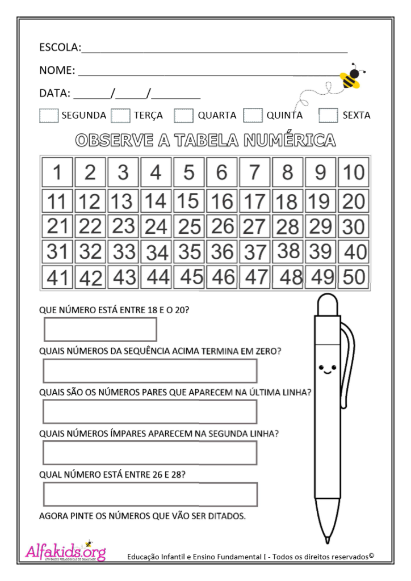 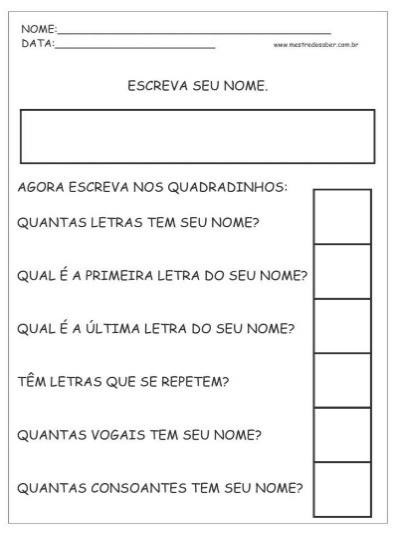 TERÇA-FEIRA: 10 DE NOVEMBRO, PÁGINAS 16 E 17 DA APOSTILA:PLANETA TERRA: REALIZE LEITURA DO TEXTINHO. EM SEGUIDA RECORTAR O NOME DO NOSSO PLANTA (TERRA) DE REVISTA OU JORNAL E COLAR NA FOLHA. E NÃO ESQUEÇA DE FAZER UM DESENHO BEM LINDO DO PLANETA EM QUE VIVEMOS; SUBTRAÇÃO: RESOLVA OS CÁLCULOS E LIGUE NA RESPOSTA CORRETA. DEPOIS PODE COLORIR A ATIVIDADE. 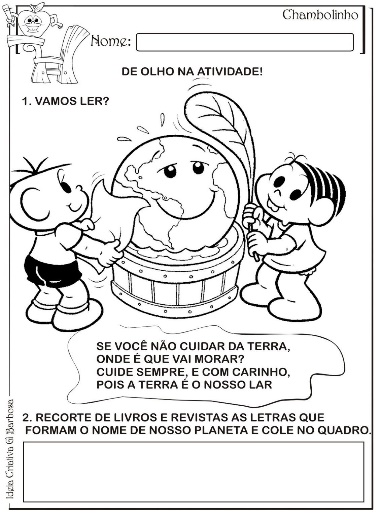 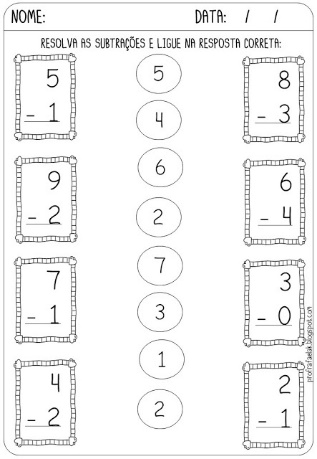 QUARTA-FEIRA:  11 DE NOVEMBRO, PÁGINAS 18 E 19 DA APOSTILA:TEXTO: LEIA O TEXTO DA BAILARINA COM ATENÇÃO E RESPONSA AS QUENTÕES. DEPOIS É SÓ COLORIR;OPERAÇÕES DE ADIÇÃO: RESOLVER OS CÁLCULOS DE ADIÇÃO, E LER O RECADINHO DO ROBÔ. 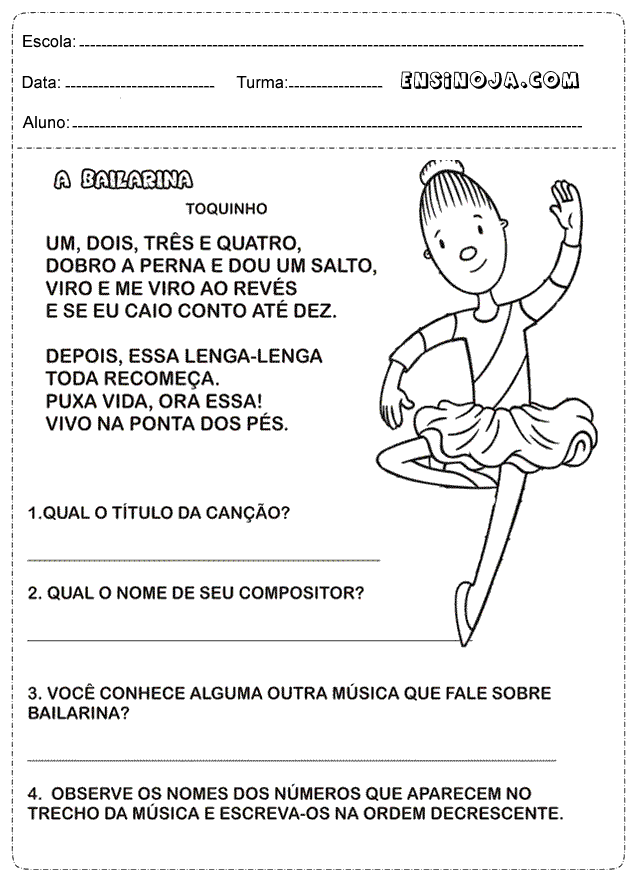 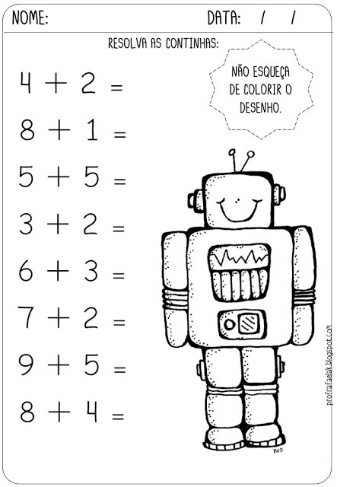 QUINTA-FEIRA: 12 DE NOVEMBRO, PÁGINAS 20 E 21 DA APOSTILA:CAÇA-PALAVRAS: ENCONTRE AS PALAVRAS QUE INICIAM COM A LETRA S;ANTES/DEPOIS, ENTRE OS NÚMEROS: PREENCHA COM OS NÚMEROS QUE VEM ANTES, DEPOIS, E ENTRE ELES.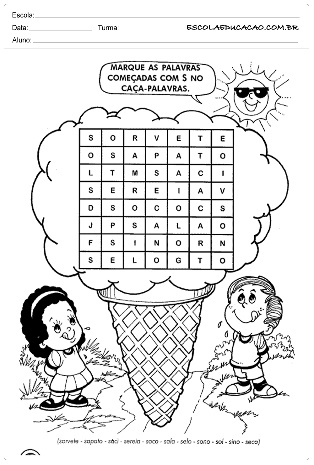 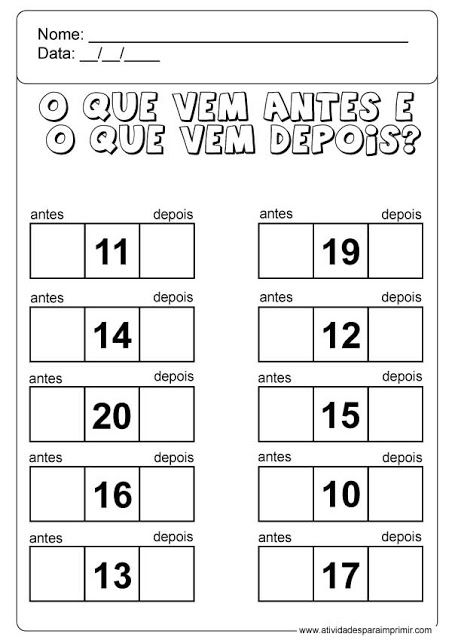 SEXTA-FEIRA: 13 DE NOVEMBRO, PÁGINAS 22 E 23 DA APOSTILA:CAÇA-PALAVRAS: ENCONTRE AS PALAVRAS NA CAÇA-PALAVRAS, E ESCREVA-AS NOS DESENHOS;PROBLEMINHAS MATEMÁTICOS: LEIO OS PROBLEMINHAS E OS RESOLVA COM ATENÇÃO. PARA FINALIZAR NÃO ESQUEÇA DE COLORIR. 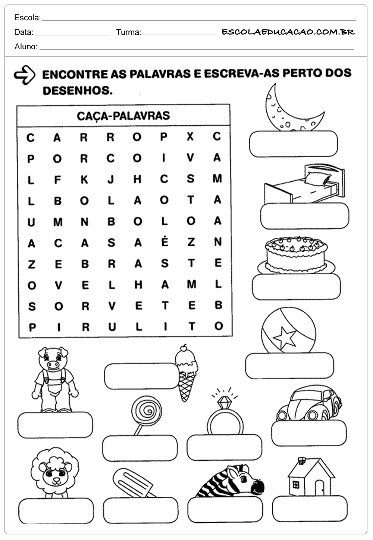 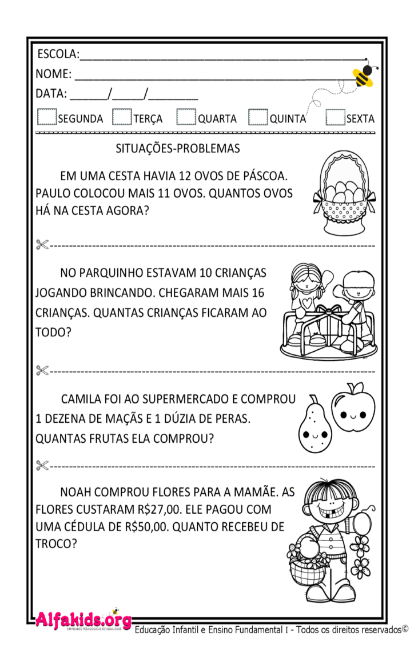 